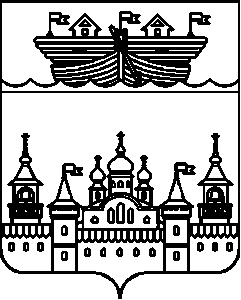 СЕЛЬСКИЙ СОВЕТБЛАГОВЕЩЕНСКОГО СЕЛЬСОВЕТАВОСКРЕСЕНСКОГО МУНИЦИПАЛЬНОГО РАЙОНАНИЖЕГОРОДСКОЙ ОБЛАСТИРЕШЕНИЕ24 февраля 2022 года	№4О согласии на преобразование муниципальных образований путем объединения всех поселений, входящих в состав Воскресенского муниципального района Нижегородской области, и наделения вновь образованного муниципального образования статусом муниципального округа с наименованием Воскресенский муниципальный округ Нижегородской областиВ соответствии со статьей 13 Федерального закона от 6 октября 2003 г. № 131-ФЗ «Об общих принципах организации местного самоуправления в Российской Федерации», Уставом Благовещенского сельсовета Воскресенского муниципального района Нижегородской области, рассмотрев инициативу Земского собрания Воскресенского муниципального района Нижегородской области  о преобразовании муниципальных образований путем объединения всех поселений, входящих в состав Воскресенского муниципального района Нижегородской области, и наделения вновь образованного муниципального образования статусом муниципального округа с наименованием Воскресенский муниципальный округ Нижегородской области, оформленную решением Земского собрания от 24 декабря 2021 года №92, сельский Совет, выражая мнение населения Благовещенского сельсовета Воскресенского муниципального района Нижегородской области, решил:1.Согласиться на преобразование муниципальных образований путем объединения всех поселений, входящих в состав Воскресенского муниципального района Нижегородской области, Благовещенского сельсовета Воскресенского муниципального района Нижегородской области, Богородского сельсовета Воскресенского муниципального района Нижегородской области, Воздвиженского сельсовета Воскресенского муниципального района Нижегородской области, Владимирского сельсовета Воскресенского муниципального района Нижегородской области, Глуховского сельсовета Воскресенского муниципального района Нижегородской области, Егоровского сельсовета Воскресенского муниципального района Нижегородской области, Капустихинского сельсовета Воскресенского муниципального района Нижегородской области, Нахратовского сельсовета Воскресенского муниципального района Нижегородской области, Нестиарского сельсовета Воскресенского муниципального района Нижегородской области, Староустинского сельсовета Воскресенского муниципального района Нижегородской области, рабочего поселка Воскресенское Воскресенского муниципального района Нижегородской области и наделения вновь образованного муниципального образования статусом муниципального округа с наименованием Воскресенский муниципальный округ Нижегородской области.2.Направить настоящее решение в Земское собрание Воскресенского муниципального района Нижегородской области.3.Опубликовать (обнародовать) настоящее решение в газете «Воскресенская жизнь» и на официальном сайте администрации Воскресенского муниципального района в информационно – телекоммуникационной сети «Интернет».Глава местного самоуправления	О.К. Жаркова